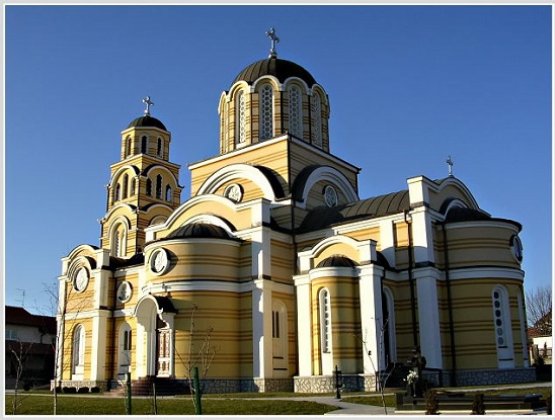 Все самое красивое в Сербии за 8 дней.Индивидуальный тур по цене группового!  Даты заездов в 2016 году: 3 апреля, 1 мая, 5 июня, 3 июля, 7 августа, 4 сентября,2 октябряГарантированные заезды и цена для группы от трех человекВсе экскурсии и входные билеты включены. Программа тура 1 день  Москва - Белград  Прибытие в Белград. Трансфер, размещение в отеле, отдых. В 14:00 обзорная экскурсия по городу: Новый Белград, Площадь Республики, пешеходная улица князя Михаила, крепость Калемегдан, храм Св. Саввы, Кафедральный собор.2  день  Белград  (Нови Сад)Завтрак. Экскурсия на Фрушку Гору, национальный парк, известный своими монастырями и историей. Посещение монастыря Хопово XV в и города Сремски Карловцы, сербского духового центра времен Австро-Венгерской империи в XIX веке. Отъезд в город Нови Сад, столицу Автономного края Воеводина. Посещение Петроварадинской крепости XVII века, с прекрасным видом на реку Дунай.3  день  Белград - Топола - деревня - Мечавник  Завтрак. Отправление. По дороге экскурсия в г. Топола, посещение Опленца, храма-мавзолея династии Карагеоргиевич и королевского винного погреба.Заезд в деревню и посещение настоящего хозяйства, возможность обеда (факультативно).Отправление в этно-деревню Мечавник, построенную для съёмок одного из последних фильмов известного режиссёра Эмира Кустурицы. Размещение и ужин в отеле Мечавник. 4 день   Мечавник и Вишеград Завтрак. Поездка на ретро поезде «Шарганская восьмёрка». Экскурсия в Андричград – новое произведение строительства Эмира Кустурицы на другом берегу реки Дрина - в Боснии. Возврат на Мечавник. Свободное время, возможность посещения Спа-центра, бассейна. Вечером возможен просмотр фильма Эмира Кустурицы. Ужин. 5 день Мечавник - Рашка   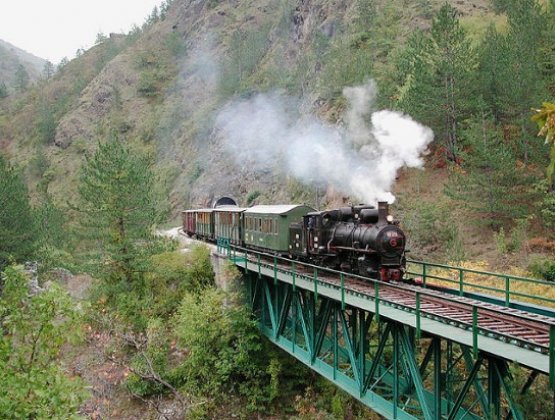 Завтрак. Отъезд в Заповедник Увац, прогулка на катере*, прекрасные виды на ущелье и живописные окрестности с воды, можно увидеть и сфотографировать знаменитого орла - Белоголового сипа. следующие пункты программы - Монастыри Сопочаны и Джурджеви Ступови. Размещение в провинциальном городке Рашка. Свободное время. Ужин.* весной и осенью прогулка на катере заменяется посещением смотровой площадки, с которой открывается панорамный вид на русло Увца и на места гнездования Белоголового сипа.6 день Рашка - Врнячка Баня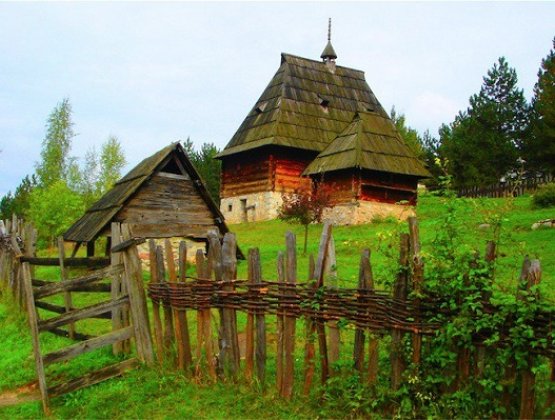 Завтрак. Отправление. По дороге посещение монастырей Студеница (XII в, под защитой ЮНЕСКО) и Жича (XIII в, в этом храме были коронованы сербские правители). По дороге из Студеницы осмотр средневековой крепости Маглич в ущелье реки Ибар, откуда открывается потрясающий вид на реку и "Долину сирени". По преданию, долина, засаженная сиренью, была свадебным подарком для принцессы Елены Анжуйской, вышедшей замуж за короля Сербии Уроша I.  Прибытие в Врнячку Баню, размещение. Прогулка по курорту и посещение источников минеральной воды. Ужин.    7 день Врнячка Баня – БелградЗавтрак. Отправление. По дороге посещение Ресавской пещеры - самой большой и красивой пещеры Сербии, монастыря Манасия (XV в) и водопада Великий Бук.Приезд в Белград, размещение в отеле. 8 день Белград – МоскваЗавтрак. Свободное время. Трансфер в аэропорт. Вылет в Москву.*Возможны изменения в программе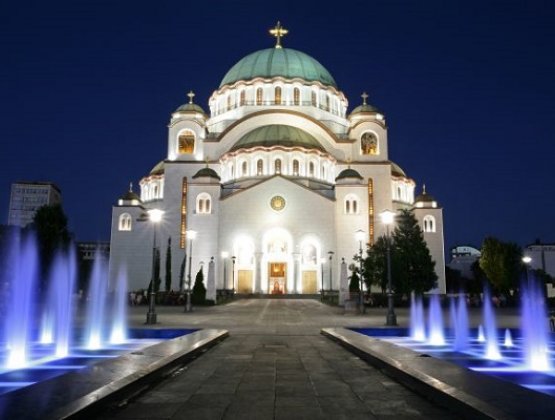 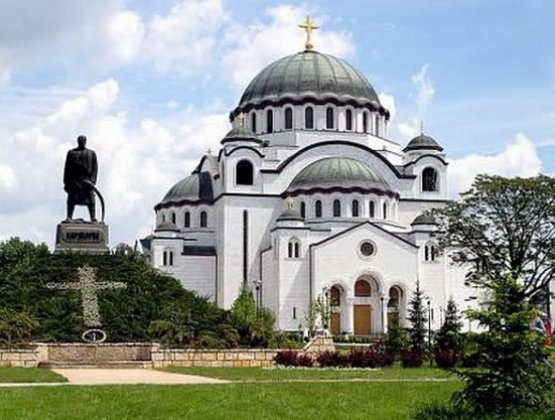 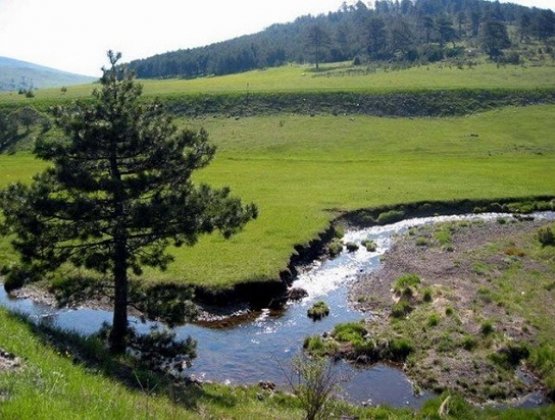 Стоимость тура: 888 евро - доплата за одноместное размещение - 120 евро- скидка на третьего взрослого в номере - 50 евро* цены действительны для групп от 3 челВ цену включено:    - авиабилет- а/к Уральские авиалинии- размещение по программе в отелях 3* и 4*- питание - завтрак и ужин, в Белграде - завтраки- транспорт- услуги гида- все экскурсии и музеи по программе- входные билеты во все объекты по программе Дополнительно оплачивается:    - обед в деревне - 15 евро (оплачивается вместе с основным туром)- медицинская страховка - 1 евро в суткиДля индивидуальных туров стоимость (без авиабилета):- на 3 человека - 780 евро- на 2 человека - 980 евро Выбор даты по желанию.Возможно внесение корректив в программу по желанию участников.__________________________________________________________Для сформированных групп:- создается специальное предложение с учетом пожеланий группы- возможность размещения в других отелях- специальная цена в зависимости от количества участников группы и внесенных корректив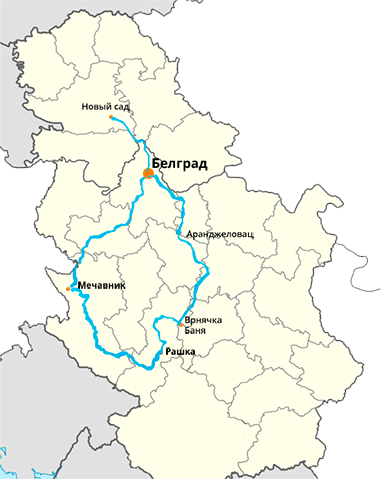 